РОССИЙСКАЯ ФЕДЕРАЦИЯАДМИНИСТРАЦИЯ НИКОЛО-АЛЕКСАНДРОВСКОГО СЕЛЬСОВЕТАОКТЯБРЬСКОГО РАЙОНА АМУРСКОЙ ОБЛАСТИРАСПОРЯЖЕНИЕ10.03.2023                                                                                                      № 8 -рс. Николо-АлександровкаО	внесении изменений в распоряжение администрации Николо-Александровского сельсовета от15.11.2022 № 24 -p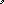 В соответствии с распоряжением Правительства Амурской области от 22.02.2023 № 102-p, распоряжением администрации Октябрьского района от 01.03.2023 № 72 -р:l. Внести в распоряжение администрации Николо-Александровского сельсовета от 15.11.2022 № 24 -p«О мерах экономической поддержки в условиях частичной мобилизации» изменения согласно приложению к настоящему распоряжению.2. Действие настоящего распоряжения распространяются на правоотношения, возникшие с 09.11.2022.3.Контроль за исполнением настоящего распоряжения оставляю за собойГлава Николо-Александровского сельсовета                                  Г.Т. ПанаринаПриложение к распоряжениюадминистрации Николо-Александровского                                            сельсовета от 10.03.2023 №8-р  Изменение в распоряжение администрации Николо-Александровского сельсовета от 15.11.2022 № 24 –p «О мерах экономической поддержки в условиях частичной мобилизации»1.Подпункт 1 пункта 1 изложить в следующей редакции:«1) предоставление отсрочки уплаты арендной платы на период прохождения лицом, указанным в настоящем пункте, военной службы или оказания добровольного содействия в выполнении задач, возложенных на Вооружение Силы Российской Федерации, и на 90 календарных дней со дня окончания периода прохождения военной службы или оказания добровольного содействия В выполнении задач, возложенных на Вооруженные Силы Российской Федерации, указанным лицом;».2.В пункте 2:а) подпункты 3,4 изложить в следующей редакции: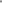 «3) арендатору предоставляется отсрочка уплаты арендной платы на период прохождения лицом, указанным в пункте настоящего распоряжения, военной службы или оказания добровольного содействия в выполнении задач, возложенных на Вооруженные Силы Российской Федерации, и на 90 календарных дней со дня окончания периода прохождения военной службы или оказания добровольного содействия в выполнении задач, возложенных на Вооруженные Силы Российской Федерации, указанным лицом;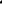 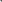   	3) задолженность по арендной плате подлежит уплате на основании дополнительного соглашения к договору аренды по истечении 90 календарных дней со дня окончания периода прохождения военной службы или оказания добровольного содействия в выполнении задач, возложенных на Вооруженные Силы Российской Федерации, лицом, указанным в пункте настоящего распоряжения, поэтапно не чаще одного раза в месяц равными платежами, размер которых составляет половину ежемесячной арендной платы по договору аренды;»;б) подпункты 6,7 изложить в следующей редакции: «6) на период прохождения лицом, указанным в пункте 1 настоящего распоряжения, военной службы или оказания добровольного содействия в выполнении задач, возложенных на Вооруженные Силы Российской Федерации, и в течение 90 календарных дней со дня окончания периода прохождения военной службы или оказания добровольного содействия в выполнении задач, возложенных на Вооруженные Силы Российской Федерации, указанным лицом не применяются штрафы, проценты за пользование чужими денежными средствами или иные меры ответственности платы (в том числе в случаях, если такие меры предусмотрены договором аренды);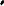 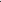 7) коммунальные платежи, связанные с арендуемым имуществом по договорам аренды, по которым арендатору предоставлена отсрочка уплаты арендной платы, уплачивается арендодателем в период прохождения лицом, указанным в пункте 1 настоящего распоряжения, военной службы или оказания добровольного содействия в выполнении задач, возложенных на Вооруженные Силы Российской Федерации, до дня возобновления использования арендуемого по договору имущества, но не превышающий 90 календарных дней со дня окончания периода прохождения военной службы или оказания добровольного содействия в выполнении задач, возложенных на Вооруженные Силы Российской Федерации, указанным лицом.».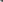 